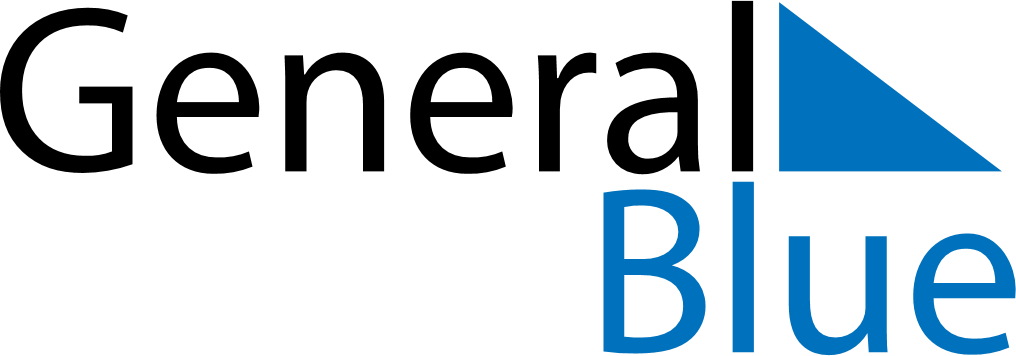 October 2021October 2021October 2021October 2021CanadaCanadaCanadaSundayMondayTuesdayWednesdayThursdayFridayFridaySaturday112345678891011121314151516Thanksgiving1718192021222223242526272829293031Halloween